MIEJSKI KONKURS WIEDZY O POWSTANIU WARSZAWSKIM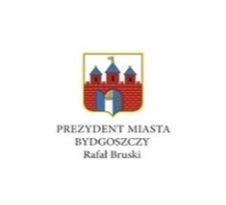 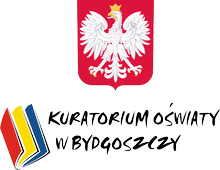 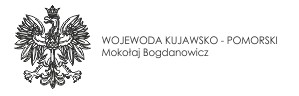 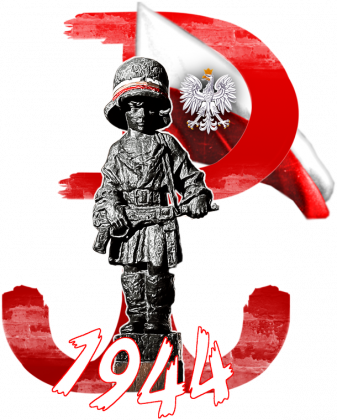    Organizatorem konkursu jest Szkoła Podstawowa nr 57 im. TMMB  we  współpracy z Instytutem Pamięci Narodowej Delegatura w Bydgoszczy oraz  Światowym  Związkiem  Armii  Krajowej Okręg Bydgoszcz .  Konkurs odbył się pod patronatem Kujawsko-Pomorskiego Wojewody, Prezydenta   Miasta Bydgoszczy, Kujawsko-Pomorskiego Kuratora Oświaty.  Głównym celem I edycji  konkursu było uczczenie wysiłków, ofiary krwi i bohaterstwa żołnierzy Armii Krajowej podczas zmagań powstańczych poprzez:
Budzenie zainteresowania młodego pokolenia walką Polaków o niepodległość podczas II wojny światowejKształtowanie postaw patriotycznych młodzieży przez poznawanie historii lokalnej.Zachowanie pamięci o bohaterskiej walce Polaków w czasie II wojny światowej.  Uczniowie 24 bydgoskich szkół podstawowych w dniu 02.03.2020 zmagali się z udzieleniem poprawnych odpowiedzi  na 40 pytań dotyczących przyczyn, przebiegu i skutków powstania warszawskiego.  W związku z sytuacją epidemiologiczną organizatorzy podjęli decyzję o zmianie regulaminu konkursu.  Wśród kilkuset uczniów biorących udział w konkursie mamy :6 laureatów z wyróżnieniem, 18 laureatów 37 finalistów .DRODZY LAUREACI ,NAUCZYCIELE I RODZICE !  Przyjmijcie słowa najwyższego szacunku i uznania. Przyznane  wyróżnienia podkreślają rzetelną naukę i szczególny talent laureatów. Są także podziękowaniem                dla nauczycieli i rodziców za trud mądrego wychowania, pomoc w rozpoznaniu zdolności i inspirowanie do zdobywania nowej wiedzy. Serdecznie gratulujemy wszystkim laureatom. Gratulujemy Wam talentu, ciężkiej pracy i ambicji, niezbędnych w osiąganiu tak wspaniałych wyników. LISTA LAUREATÓW MIEJSKIEGO KONKURSU WIEDZY O POWSTANIU WARSZAWSKIMLAUREACI Z WYRÓŻNIENIEMLAUREACI                                                                           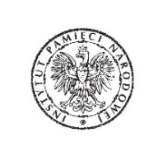 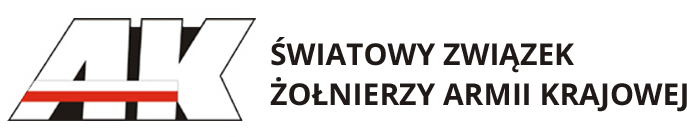 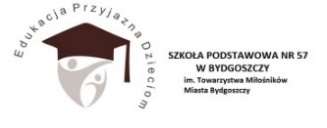 Oliwia BucholzSP 37Franciszek ZajdlerSP 37Stanisław GrzegorekSP 20Anna SzwarcSP 16Natasza ChyzińskaSP 15Cezary BarczakSP 20Mikołaj CzaczykSP 64Mateusz SzymczykSP 64Zofia WojciechowskaSP 64Michalina PoseczekSP 64Oliwier SzałkowskiSP 16  Miłosz DaczkowskiSP 38Zuanna StefańskaSP 57Michał LewandowskiSP 14Sergiusz MazurSP 66Jakub Kompa - MrózSP 24Zofia GrochockaSP 18Michalina GórskaSP 18Marta ŚledźSP 10Tymoteusz PukroppZSP 19Kryspin CzyżSP 40/ZSP24Franciszek Lewandowski                   SP 57Karolina MiniszewskaSP 20Patryk KowalskiSP 46